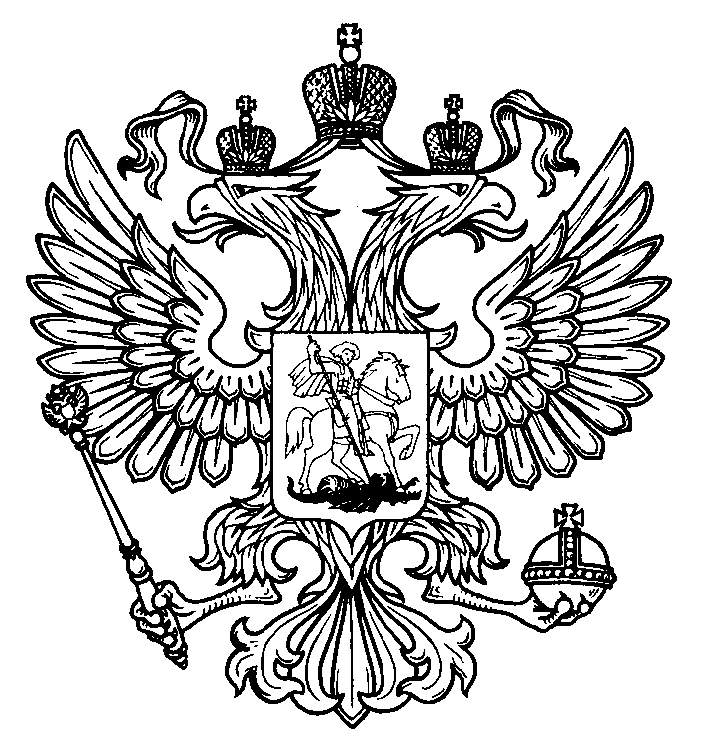 ФЕДЕРАЛЬНАЯ СЛУЖБА ПО НАДЗОРУ В СФЕРЕ ПРИРОДОПОЛЬЗОВАНИЯУРАЛЬСКОЕ  МЕЖРЕГИОНАЛЬНОЕ  УПРАВЛЕНИЕФЕДЕРАЛЬНОЙ  СЛУЖБЫ ПО НАДЗОРУ  В  СФЕРЕПРИРОДОПОЛЬЗОВАНИЯП Р И К А Зг. ЕКАТЕРИНБУРГ«  30   »    10            2019	 № __109_Об утверждении Порядка уведомления федеральными государственными гражданскими служащими Уральского межрегионального управления Федеральной службы по надзору в сфере природопользования  о фактах обращения в целях склонения их к совершению коррупционных правонарушений, регистрации таких уведомлений и организации проверки содержащихся в них сведенийВ  целях  реализации  статьи  9  Федерального  закона от 25.12.2008 № 273-ФЗ «О противодействии коррупции», а также на основании приказа Росприроднадзора от 21.09.2009 № 279 «Об утверждении Порядка уведомления федеральными государственными гражданскими служащими Росприроднадзора о фактах обращения в целях склонения их к совершению коррупционных правонарушений, регистрации таких уведомлений и организации проверки содержащихся в них сведений»    приказываю:Утвердить Порядок уведомления федеральными государственными гражданскими служащими Уральского межрегионального управления Федеральной службы по надзору в сфере природопользования (далее – гражданские служащие, Управление) о фактах обращения в целях склонения их к совершению коррупционных правонарушений, регистрации таких уведомлений и организации проверки содержащихся в них сведений согласно приложению 1.2.	Утвердить Перечень сведений, содержащихся в уведомлениях о фактах обращения в целях склонения гражданского служащего Управления к совершению коррупционных правонарушений согласно приложению 2.3.	Признать утратившим силу приказ от 17.11.2015 № 153-к «Об утверждении Порядка уведомления федеральными государственными служащими о фактах обращения в целях склонения их к совершению коррупционных правонарушений, регистрации таких уведомлений и организации проверки содержащихся в них сведений».4.	Межрегиональному отделу кадрового обеспечения и профилактики коррупционных правонарушений (Жигалова О.П.) довести настоящий Приказ до гражданских служащих Управления.5.	Контроль за исполнением настоящего приказа оставляю за собой.И.о. руководителя 	В.В. КурятниковПриложение 1к приказу Уральского межрегиональногоУправления Федеральной службы в сфере природопользованияот __________ № ____ПОРЯДОКуведомления федеральными государственными гражданскими служащими Уральского межрегионального управления Федеральной службы по надзору в сфере природопользования о фактах обращения в целях склонения их к совершению коррупционных правонарушений, регистрации таких уведомлений и организации проверки содержащихся в них сведенийI. Общие положения1.	Настоящий Порядок разработан во исполнение положений Федерального закона от 25.12.2008 № 273-ФЗ «О противодействии коррупции» (далее – Федеральный закон № 273-ФЗ) и приказа Росприроднадзора от 21.09.2009 № 279 «Об утверждении Порядка уведомления федеральными государственными гражданскими служащими Росприроднадзора о фактах обращения в целях склонения их к совершению коррупционных правонарушений, регистрации таких уведомлений и организации проверки содержащихся в них сведений».2.	Федеральные государственные гражданские служащие Уральского межрегионального управления Федеральной службы по надзору в сфере природопользования (далее – гражданские служащие, Управление) обязаны уведомлять представителя нанимателя, органы прокуратуры или другие государственные органы обо всех случаях обращения к ним каких-либо лиц в целях склонения их к совершению коррупционных правонарушений.3.	Настоящий Порядок устанавливает процедуру уведомления гражданскими служащими представителя нанимателя о фактах обращения к ним в целях склонения их к совершению коррупционных правонарушений, а также регистрации таких уведомлений и организации проверки содержащихся в них сведений.4.	В соответствии со статьей 1 Федерального закона № 273-ФЗ коррупцией являются:а)	злоупотребление служебным положением, дача взятки, получение взятки, злоупотребление полномочиями, коммерческий подкуп либо иное незаконное использование физическим лицом своего должностного положения вопреки законным интересам общества и государства в целях получения выгоды в виде денег, ценностей, иного имущества или услуг имущественного характера, иных имущественных прав для себя или для третьих лиц либо незаконное предоставление такой выгоды указанному лицу другими физическими лицами;б)	совершение деяний, указанных в подпункте "а" настоящего пункта, от имени или в интересах юридического лица.II. Организация приема и регистрации уведомлений5.	Организация приема и регистрации уведомлений гражданских служащих о фактах обращения к ним в целях склонения их к совершению коррупционных правонарушений осуществляется межрегиональным отделом кадрового обеспечения и профилактики коррупционных правонарушений Управления.6	Должностными лицами, правомочными осуществлять прием и регистрацию уведомлений гражданских служащих о фактах обращения к ним в целях склонения их к совершению коррупционных правонарушений, являются сотрудники межрегионального отдела кадрового обеспечения и профилактики коррупционных правонарушений Управления.7.	Гражданский служащий при обращении к нему каких-либо лиц в целях склонения его к совершению коррупционных правонарушений представляет письменное уведомление на имя руководителя Управления (далее – уведомление) в межрегиональный отдел кадрового обеспечения и профилактики коррупционных правонарушений Управления.Отказ в принятии уведомления должностным лицом, правомочным на эти действия, недопустим.8.	Уведомления регистрируются в Журнале регистрации уведомлений о фактах обращения к гражданским служащим Управления каких-либо лиц в целях склонения их к совершению коррупционных правонарушений (далее – Журнал) (приложение).Копия зарегистрированного в установленном порядке уведомления выдается заявителю на руки под роспись в графе 8 (Особые отметки) Журнала.9.	В Журнале должно быть отражено следующее:порядковый номер, присвоенный зарегистрированному уведомлению;дата и время его принятия;должность лица, принявшего уведомление;краткое изложение фактов, указанных в уведомлении;подпись должностного лица, принявшего уведомление для проверки сведений, в нем указанных;сведения о принятом решении с указанием даты;особые отметки.Запрещается отражать в Журнале ставшие известными сведения о частной жизни заявителя, его личной и семейной тайне, а также иную конфиденциальную информацию, охраняемую законом.10.	Журнал хранится не менее 5 лет с момента регистрации в нем последнего уведомления – в межрегиональном отделе кадрового обеспечения и профилактики коррупционных правонарушений Управления.III. Организация проверки содержащихсяв уведомлениях сведений11	Организация проверки содержащихся в уведомлениях сведений осуществляется межрегиональным отделом кадрового обеспечения и профилактики коррупционных правонарушений.12.	Должностными лицами, правомочными осуществлять проверки содержащихся в уведомлениях сведений, являются сотрудники межрегионального отдела кадрового обеспечения и профилактики коррупционных правонарушений. 13.	Проверка проводится в течение пяти рабочих дней с момента регистрации уведомления.14.	В ходе проверки проверяется наличие в представленной заявителем информации признаков состава правонарушения.15.	По результатам проведенной проверки уведомление с приложением материалов проверки представляются руководителю Управления для принятия решения о направлении информации в правоохранительные органы.Приложение к Порядку уведомления гражданскимислужащими Уральского межрегиональногоУправления  Росприроднадзорао фактах обращения к ним в целях склоненияих к совершению коррупционныхправонарушений, регистрации такихуведомлений и организации проверкисодержащихся в них сведенийОснование _____________________Срок хранения _________________ЖУРНАЛрегистрации уведомлений о фактах обращенияк гражданским служащим Росприроднадзора каких-либо лиц в целяхсклонения их к совершению коррупционных правонарушенийНачат   "__" ______________ 20__ г.Окончен   "__" ______________ 20__ г.На "___" листахПриложение 2к приказу Уральского межрегиональногоУправления Федеральной службыв сфере природопользованияот __________ № ____ПЕРЕЧЕНЬсведений, содержащихся уведомлениях о фактах обращения в целях склонения федерального государственного гражданского служащего Уральского межрегионального управления Федеральной службы по надзору в сфере природопользования к совершению коррупционных правонарушений1.	Фамилия, имя и отчество2.	Замещаемая должность3.	Структурное подразделение4.	Информация о факте обращения в целях склонения федерального государственного гражданского служащего Управление к совершению коррупционных правонарушений:информация о лице (лицах), склонявшем гражданского служащего Управления к совершению коррупционного правонарушения;информация о месте, времени и иных обстоятельствах обращения в целях склонения гражданского служащего Управления к совершению коррупционных правонарушений;информация о действии (бездействии), которое гражданский служащий Управления должен совершить по обращению;информация об отказе гражданского служащего Управления принять предложение лица (лиц) о совершении коррупционного правонарушения;информация о наличии (отсутствии) договоренности о дальнейшей встрече и действиях участников обращения.Уведомление заверяется личной подписью гражданского служащего Управления с указанием времени и места составления уведомления.Nп/пРегистрационныйномерДата ивремяпринятияуведомленияДолжностноелицо,принявшееуведомлениеКраткиесведения обуведомленииДолжностное лицо,принявшееуведомление напроверкусведений, в немуказанных(подпись, дата)Сведения опринятомрешении(дата)Особыеотметки12345678